RE:  ADVERTISEMENT FOR BIDS FOR MOTOR GRADER DISTRICT 4RESOLUTION OF THE BOARD OF SUPERVISORS OF BENTON COUNTY, MISSISSIPPI ADVERTISING FOR BIDS FOR A NEW MOTOR GRADER FOR DISTRICT FOUR	WHEREAS,  the Board of Supervisors of Benton County, Mississippi, desires to give notice that it intends to receive bids for one (1) New Motor Grader for District Four; and 	WHEREAS, existing laws provide that proper notice of the intention of the Board to accomplish these things should be given in the manner and form required by law;	NOW, THEREFORE, BE IT RESOLVED, by the Board of Supervisors of Benton County, Mississippi, as follows: That notice of the intention of the Board to receive bids for one New Motor Grader as required by law, said notice to be substantially as follows:NOTICE OF THE INTENTION OF THE BOARD OF SUPERVISORS TO PURCHASE A NEW MOTOR GRADER FOR DISTRICT FOURNOTICE IS HEREBY GIVEN THAT THE BOARD OF SUPERVISORS OF BENTON COUNTY, MISSISSIPPI, INTENDS TO RECEIVE BIDS FOR AND ON BEHALF OF BENTON COUNTY, MISSISSIPPI THE FOLLOWING:ONE (1) NEW MOTOR GRADER FOR DISTRICT FOURSPECIFICATIONS ON FILE IN THE CHANCERY CLERK’S OFFICE,P.O. BOX 218, ASHLAND, MS  38603.   PHONE 662-224-6300.	BIDS MUST INCLUDE A STATEMENT TO THE EFFECT THAT THE PRICE DOES NOT EXCEED THE AMOUNT PERMITTED BY LAW.	THE BOARD RESERVES THE RIGHT TO REJECT ANY AND ALL BIDS, TO WAIVE ANY FORMALITY IN BIDS, TO ACCEPT IN WHOLE OR IN PART SUCH BID OR BIDS AS MAY BE DEEMED IN THE BEST INTEREST OF THE PURCHASER.	SEALED BIDS FOR THE PURCHASE OF SAID ABOUT MOTOR GRADER WILL BE RECEIVED AT THE OFFICE OF THE CLERK OF THIS BOARD UNTIL 10:00 O’CLOCK A.M. ON THURSDAY, JUNE 4, 2015.  PUBLISHED BY ORDER OF THE BOARD OF SUPERVISORS OF BENTON COUNTY, MISSISSIPPI, THIS THE 4th DAY OF MAY, 2015. ___________________________________ MARLENE MCKENZIE, CLERK OF THE BOARD The Clerk of this Board is hereby authorized and directed to execute the foregoing Notice and cause the same to be published once each week for two consecutive weeks in the Southern Advocate, a weekly newspaper, published in and having a general circulation throughout Benton County, Mississippi.	Upon motion being duly made by Supervisor Jimmy Pipkin, seconded by Supervisor Shoup, and thence receiving the unanimous vote of all members present and voting, the President declared said motion carried and the Order adopted this, the 4th day of May, 2015._____________________________________                   RICKY PIPKIN, PRESIDENT                BOARD OF SUPERVISORS              BENTON COUNTY, MISSISSIPPIPublish Dates:  May 14 & May 21, 2015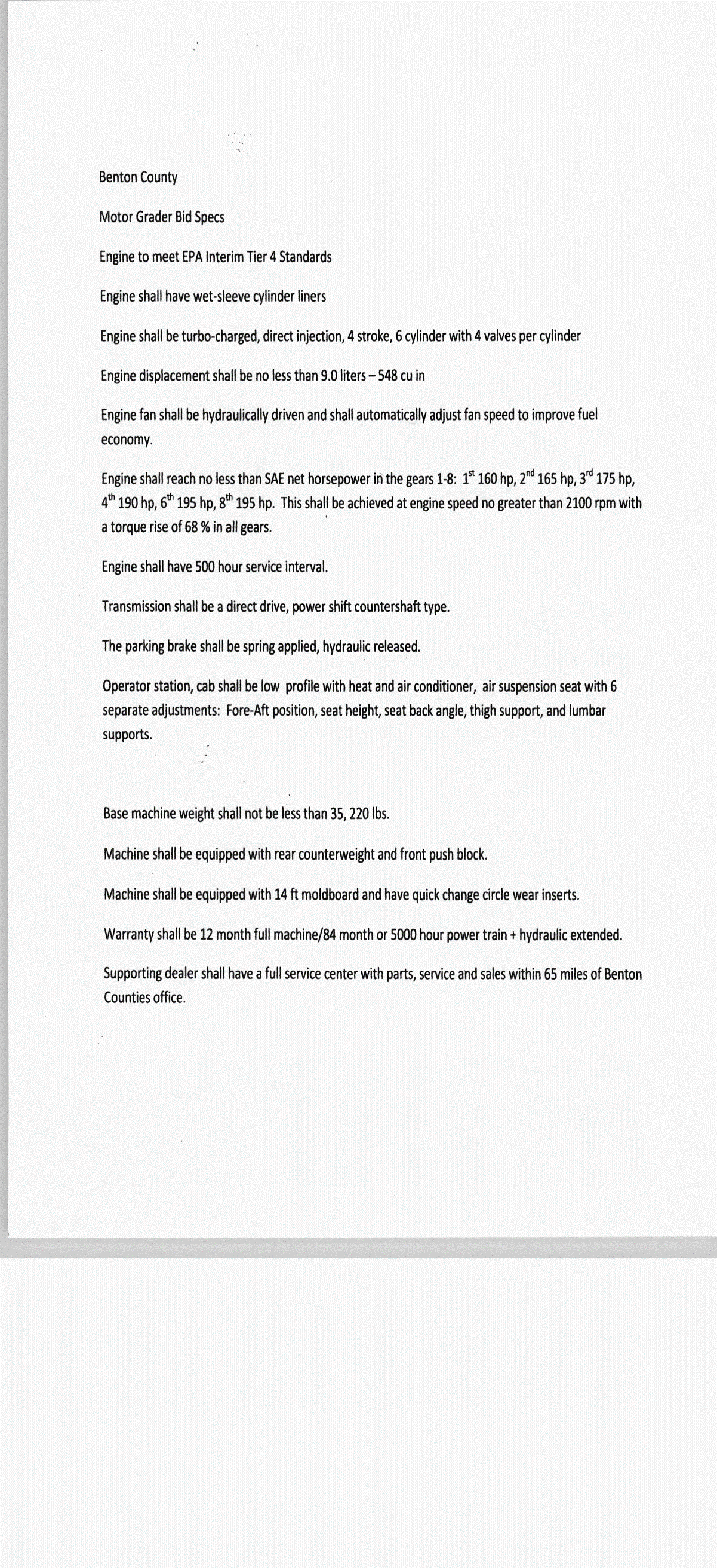 